Школа компьютерной грамотности 
    С 25 февраля – 18 марта отделением социальной реабилитации и активного долголетия произведен набор слушателей на курсы бесплатного обучения компьютерной грамотности для инвалидов и людей пожилого возраста. Курсы проводятся в муниципальном бюджетном общеобразовательном учреждении «Троснянская средняя общеобразовательная школа».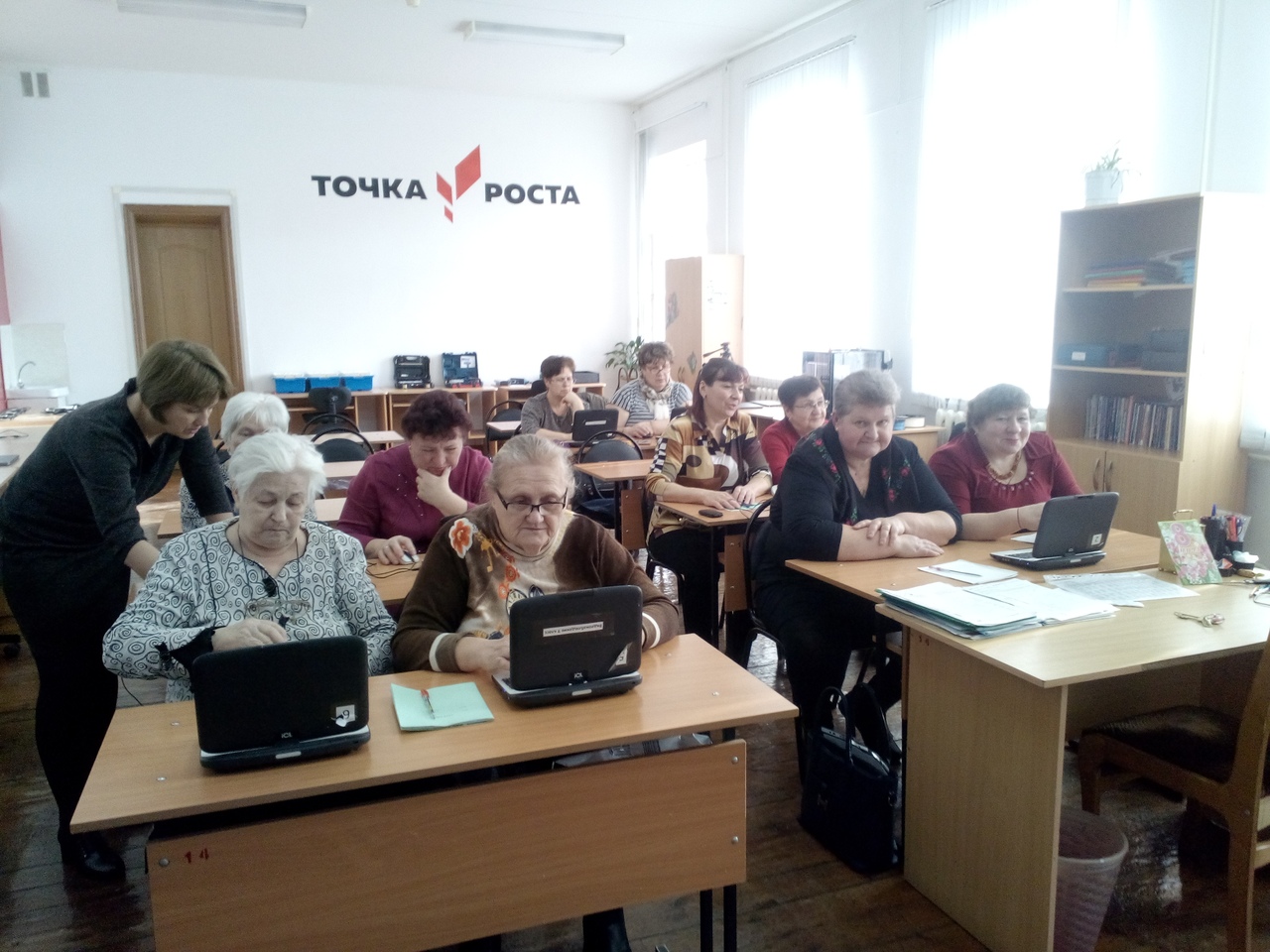 